ŽUPANIJA:  Požeško - slavonskaPROGRAMA RASPOLAGANJA POLJOPRIVREDNIM ZEMLJIŠTEM U VLASNIŠTVU REPUBLIKE HRVATSKEZA OPĆINU JAKŠIĆSADRŽAJ PROGRAMA1. Ukupna površina poljoprivrednog zemljišta u vlasništvu države na području općine Jakšić  iznosi: 417,05 ha.2. Podaci o raspolaganju do donošenja ProgramaT-1 Prikaz raspolaganja – do donošenja Programa po svim oblicima – površina u ha3. Sumarni pregled površina poljoprivrednog zemljišta u vlasništvu države prema oblicima raspolaganjaT-2 Prikaz ukupnih površina po oblicima raspolaganjaNAPOMENA/OBRAZLOŽENJE (određene specifičnosti za područje jedinice lokalne samouprave):DETALJNA RAZRADA PROGRAMA RASPOLAGANJA POLJOPRIVREDNIM ZEMLJIŠTEM U VLASNIŠTVU REPUBLIKE HRVATSKE ZA OPĆINU JAKŠIĆKATASTARSKI PODACI O OPĆINI JAKŠIĆOpćina Jakšić prostire se na površini od 44,85 km2 i sastoji se od 7 katastarskih općina: Bertelovci, Cerovac, Eminovci, Jakšić, Lekušija, Treštanovci i Svetinja prikazanih na slici 1.  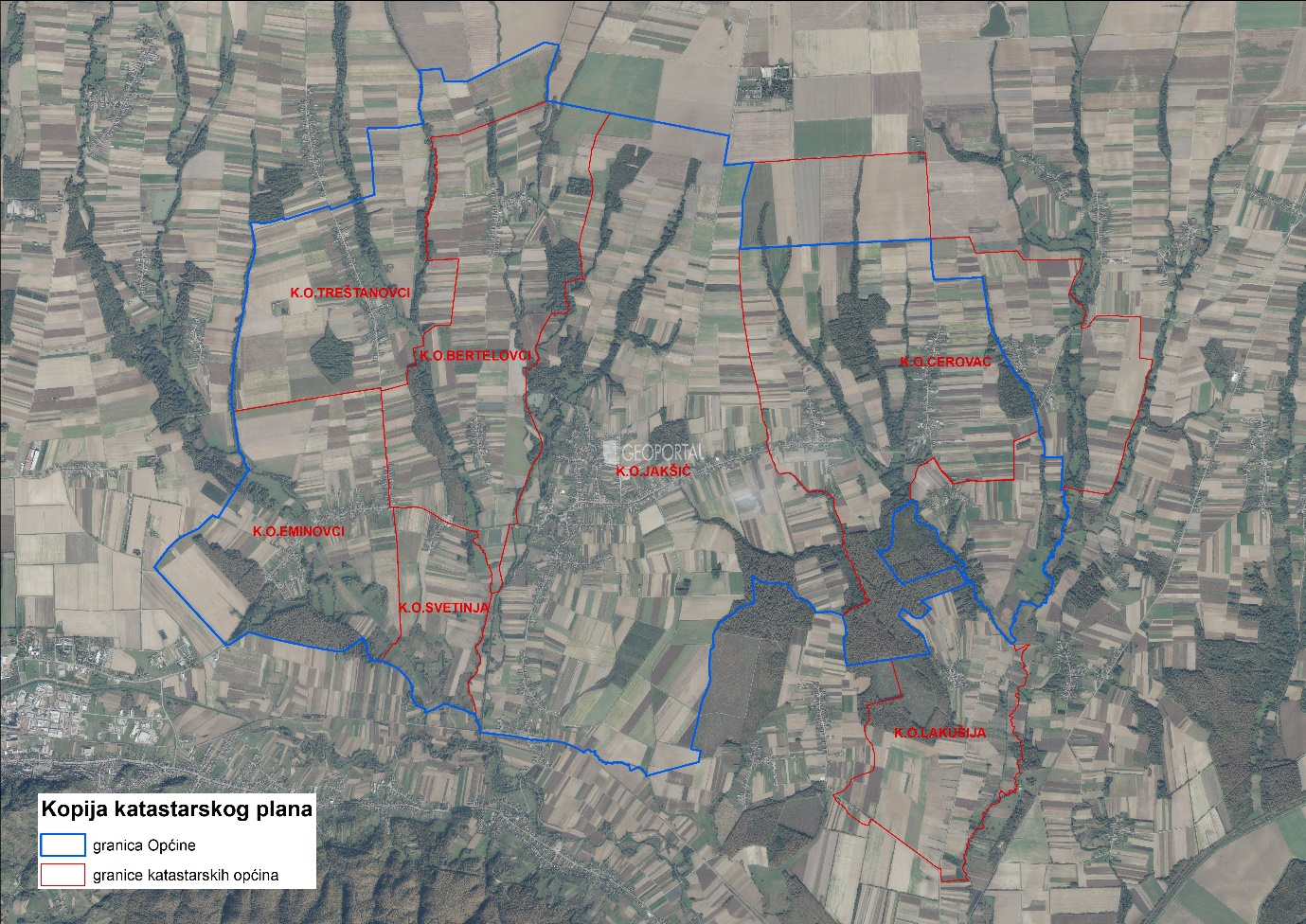 Slika 1: Katastarske općine Općine Jakšić, Izvor: Državna geodetska uprava - obrada autoraGOSPODARENJE POLJOPRIVREDNIM ZEMLJIŠTEM U VLASNIŠTVU REPUBLIKE HRVATSKE ZA OPĆINU JAKŠIĆSukladno Zakonu o poljoprivrednom zemljištu (NN 20/18, NN 115/18, NN 98/19 i NN 57/22, u daljnjem tekstu: Zakon) poljoprivredno zemljište je dobro od interesa za Republiku Hrvatsku i ima njezinu osobitu zaštitu. Poljoprivrednim zemljištem, u smislu ovoga Zakona, smatraju se poljoprivredne površine koje su po načinu uporabe u katastru opisane kao: oranice, vrtovi, livade, pašnjaci, voćnjaci, maslinici, vinogradi, ribnjaci, trstici i močvare, kao i drugo zemljište koje se može privesti poljoprivrednoj proizvodnji sukladno prostornom planu.Poljoprivredno zemljište mora se održavati pogodnim za poljoprivrednu
proizvodnju. Pod održavanjem poljoprivrednog zemljišta pogodnim za poljoprivrednu
proizvodnju smatra se sprječavanje njegove zakorovljenosti i obrastanja višegodišnjim
raslinjem, kao i smanjenje njegove plodnosti.Raspolaganje poljoprivrednim zemljištem u vlasništvu države u smislu ovoga
Zakona predstavlja: zakup i zakup za ribnjake, zakup zajedničkih pašnjaka, privremeno korištenje, zamjena, prodaja, prodaja izravnom pogodbom, davanje na korištenje izravnom pogodbom, razvrgnuće suvlasničke zajednice, osnivanje prava građenja i osnivanje prava služnosti.UKUPNA POVRŠINA POLJOPRIVREDNOG ZEMLJIŠTA U VLASNIŠTVU REPUBLIKE HRVATSKEPrema dosada prikupljenim službenim podacima katastra, zemljišnih knjiga, pristiglih očitovanja nadležnih institucija i druge dokumentacije površina poljoprivrednog zemljišta u vlasništvu RH na području Općine Jakšić iznosi 417,05 ha.Popis svih katastarskih čestica poljoprivrednog zemljišta u vlasništvu RH kojima raspolaže Općina Jakšić nalazi se u excel TABLICI V1. Prikaz katastarskih čestica poljoprivrednog zemljišta u vlasništvu RH na području Općine Jakšić sa podlogom digitalne ortofoto karte izrađena je prema službeno dostavljenim podacima Državne geodetske uprave za potrebe izrade Programa i nalazi se u prilogu KARTOGRAFSKI PRIKAZ 1, a njegov umanjeni prikaz vidljiv na slici 2. 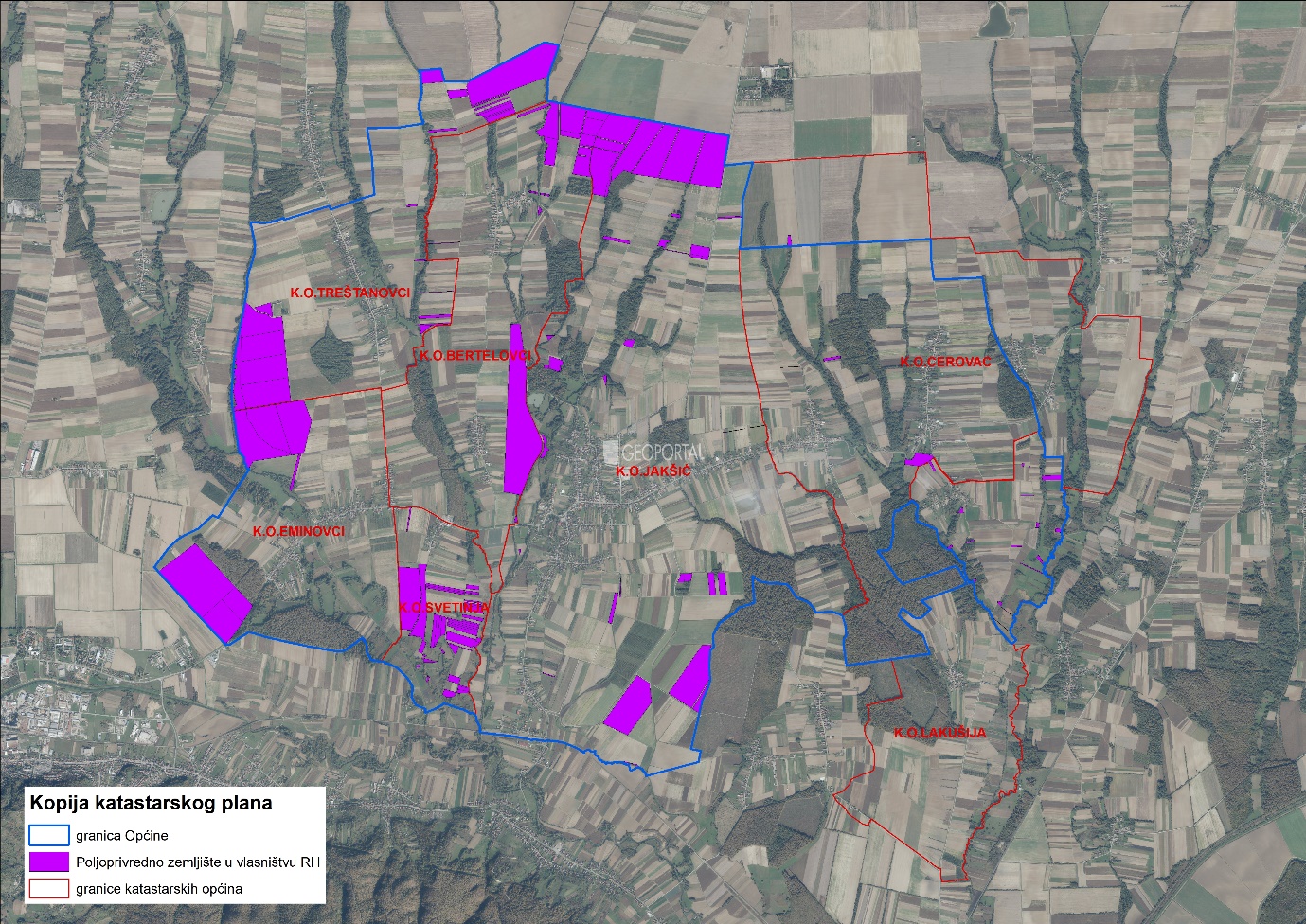 	Slika 2:Ukupna površina državnog poljoprivredno zemljište na području Općine JakšićIzvor: Državna geodetska uprava, obrada autoraPODACI O DOSADAŠNJEM RASPOLAGANJU POLJOPRIVREDNIM ZEMLJIŠTEM U VLASNIŠTVU DRŽAVE Poljoprivrednim zemljištem u vlasništvu Republike Hrvatske na području Općine Jakšić raspolagalo se temeljem sljedećih dosadašnjih oblika raspolaganja prikazanih u tablici T-3.T-3: Prikaz dosadašnjeg raspolaganja poljoprivrednim zemljištem u vlasništvu RHPrikaz katastarskih čestica koje su pod jednim od oblika raspolaganja poljoprivrednog zemljišta u vlasništvu RH na području Općine Jakšić sa podlogom digitalne ortofoto karte izrađena je prema službeno dostavljenim podacima Državne geodetske uprave za potrebe izrade Programa i nalazi se u prilogu KARTOGRAFSKI PRIKAZ 2, a njegov umanjeni prikaz vidljiv na slici 3. 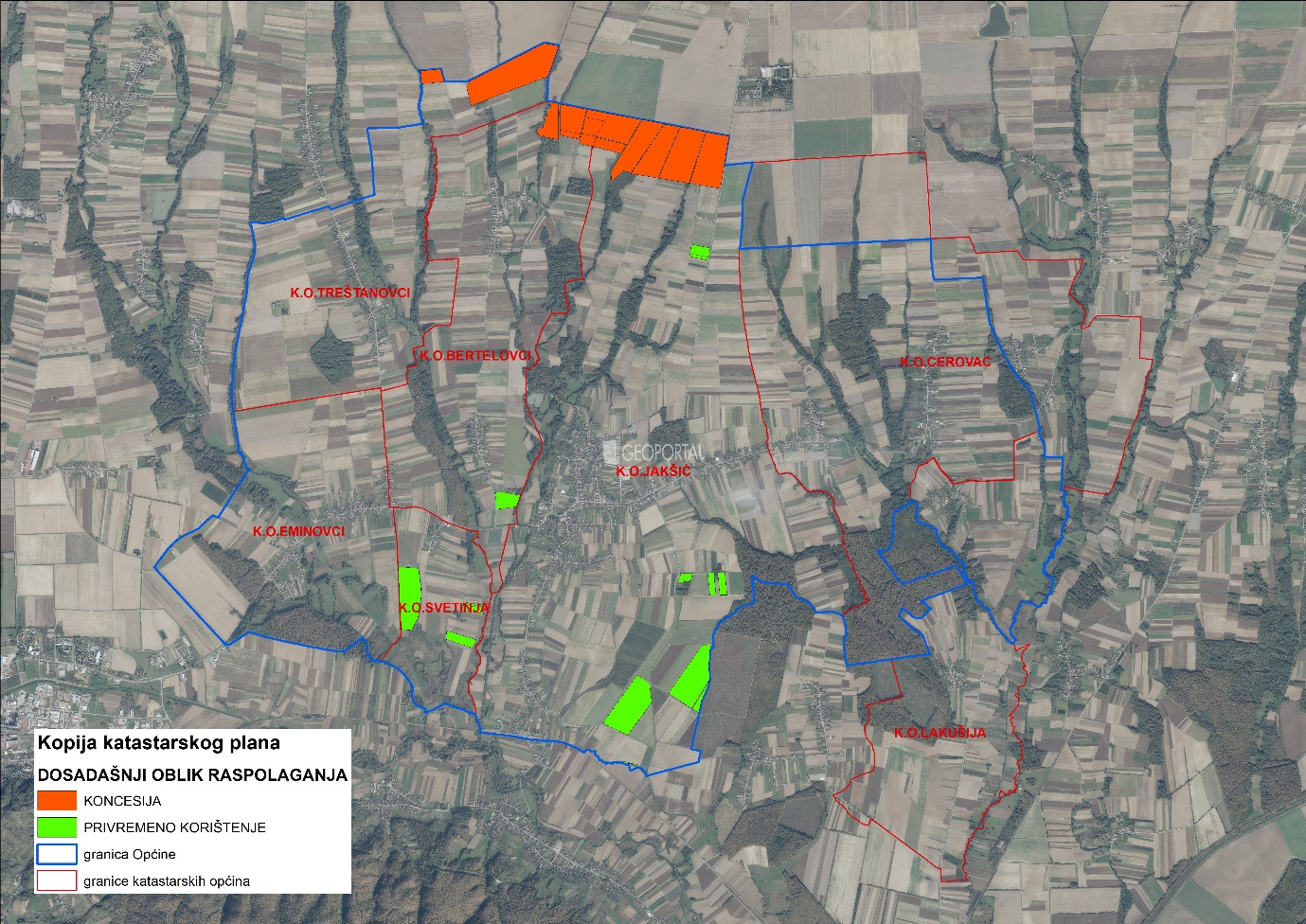 Slika 3: Prikaz dosadašnjeg raspolaganja poljoprivrednim zemljištem u vlasništvu RH na području Općine JakšićIzvor: Državna geodetska uprava, Općina Jakšić, Ministarstvo poljoprivrede - obrada autoraPOVRŠINE ODREĐENE ZA ZAKUPNa području Općine Jakšić za zakup poljoprivrednog zemljišta određeno je 402,01 hektara.Prikaz katastarskih čestica koje su Programom predviđene za zakup u vlasništvu RH na području Općine Jakšić sa podlogom digitalne ortofoto karte izrađena je prema službeno dostavljenim podacima Državne geodetske uprave za potrebe izrade Programa i nalazi se u prilogu KARTOGRAFSKI PRIKAZ 3, a njegov umanjeni prikaz vidljiv na slici 4. Popis svih katastarskih čestica poljoprivrednog zemljišta u vlasništvu RH određenih za davanje u zakup nalazi se u TABLICI V1, a u tablici T-4 prikazana je površina određena za zakup prema katastarskim općinama.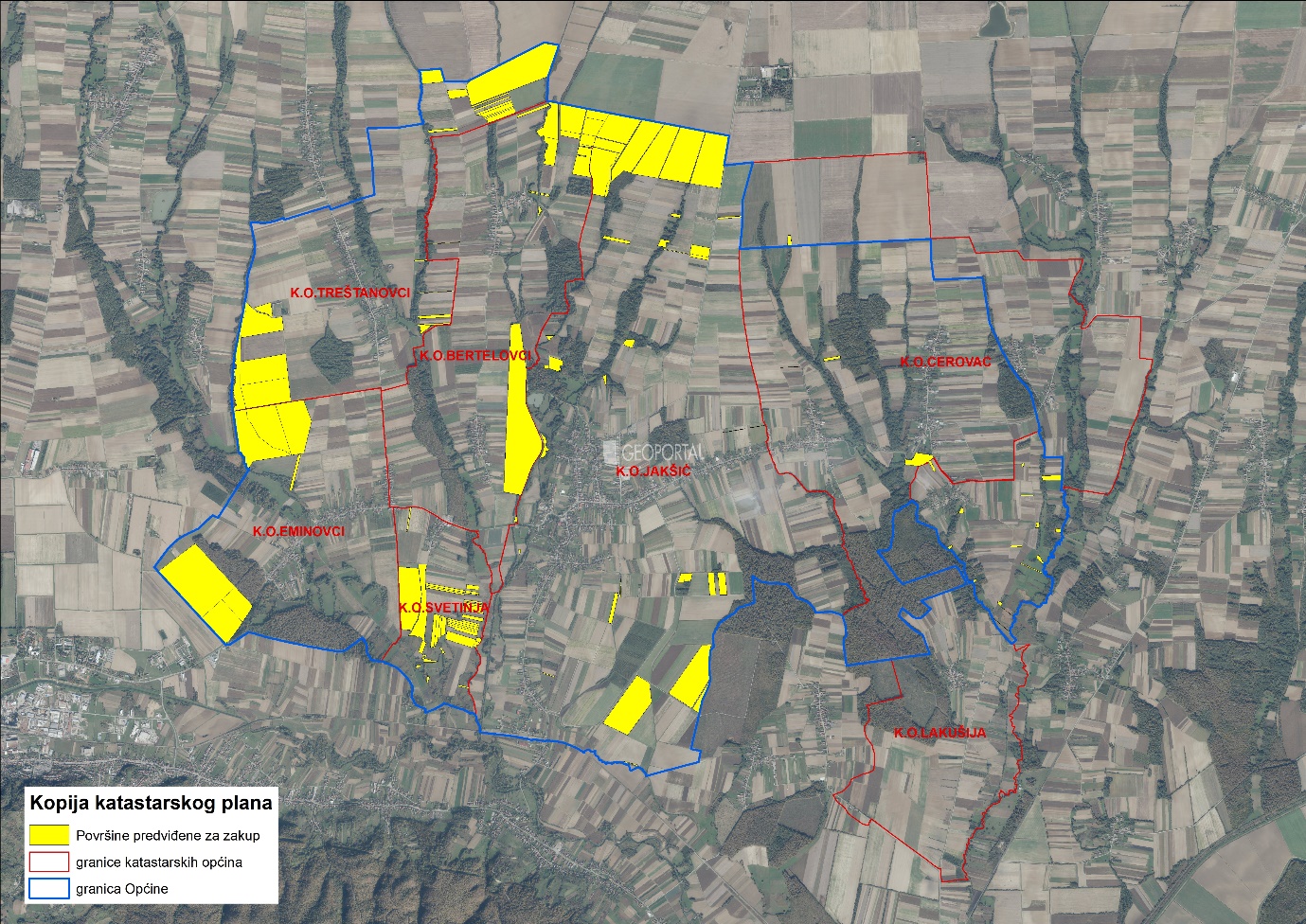 Slika 4: Površine određene za davanje u zakup na području Općine JakšićIzvor: Državna geodetska uprava, Općina Jakšić - obrada autoraT-4: Poljoprivredno zemljište određeno za zakup prema katastarskim općinamaPOVRŠINE ODREĐENE ZA PRODAJUNa području Općine Jakšić ne postoje površine poljoprivrednog zemljišta u vlasništvu Republike Hrvatske određene za prodaju.POVRŠINE ODREĐENE ZA POVRAT Na području Općine Jakšić za povrat poljoprivrednog zemljišta određeno je 15,03 hektara.Popis svih katastarskih čestica poljoprivrednog zemljišta u vlasništvu RH određenih za povrat nalazi se u TABLICI V1.Prikaz katastarskih čestica koje su Programom predviđene za povrat u vlasništvu RH na području Općine Jakšić sa podlogom digitalne ortofoto karte izrađena je prema službeno dostavljenim podacima Državne geodetske uprave za potrebe izrade Programa i nalazi se u prilogu KARTOGRAFSKI PRIKAZ 4, a njegov umanjeni prikaz vidljiv na slici 5. Slika 5: Površine određene za povrat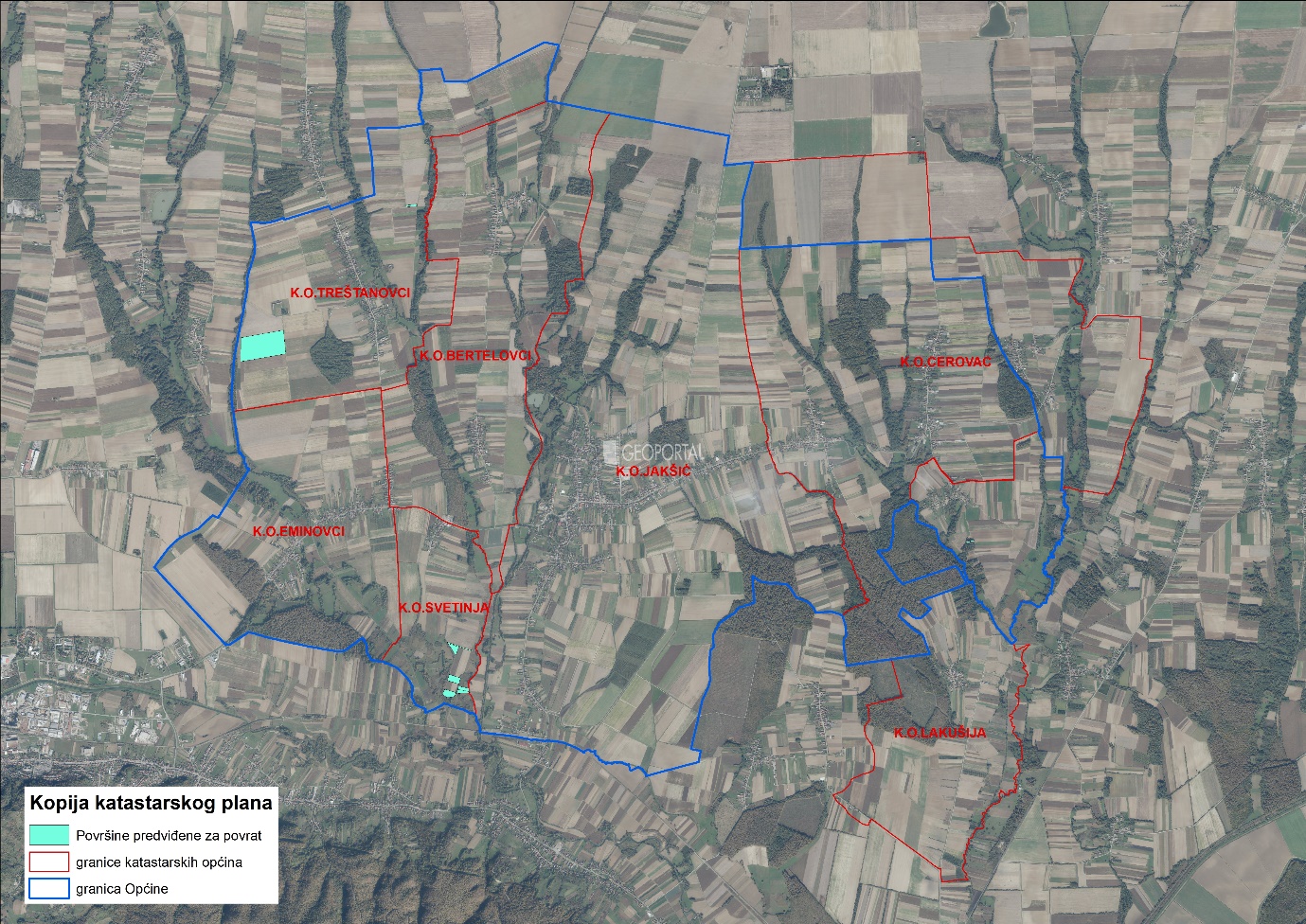 Izvor: Državna geodetska uprava, Općina Jakšić - obrada autoraPOVRŠINE ODREĐENE ZA ZAKUP ZA RIBNJAKENa području Općine Jakšić ne postoje površine poljoprivrednog zemljišta u vlasništvu Republike Hrvatske određene za zakup za ribnjake.POVRŠINE ODREĐENE ZA ZAKUP ZAJEDNIČKIH PAŠNJAKANa području Općine Jakšić ne postoje površine poljoprivrednog zemljišta u vlasništvu Republike Hrvatske određene za zakup zajedničkih pašnjaka.  POVRŠINE ODREĐENE ZA OSTALE NAMJENENa području Općine Jakšić ne postoje površine poljoprivrednog zemljišta u vlasništvu Republike Hrvatske određene za ostale namjene. PRILOZI:Dokumentacija sukladno Pravilniku o dokumentaciji potrebnoj za donošenje Programa raspolaganja poljoprivrednim zemljištem u vlasništvu RH (NN 98/2022):Kopija katastarskog plana,Zemljišnoknjižni izvadci, Posjedovni listovi,Uvjerenje Upravnog tijela županije, odnosno Grada Zagreba, nadležnog za prostorno uređenje da li se predmetne čestice nalaze izvan granica građevinskog područja,Očitovanje tijela regionalne samouprave, odnosno Grada Zagreba o površini koju je potrebno osigurati kao nadoknadu za oduzetu imovinu,Uvjerenje Hrvatskih šuma d.o.o.,Očitovanje Hrvatskih voda,Uvjerenje Upravnog tijela županije, odnosno Grada Zagreba, nadležnog za prostorno uređenje da li su predmetne čestice u obuhvatu postojećeg i/ili planiranog sustava javnog navodnjavanja,Očitovanje Hrvatskog centra za razminiranje,Mišljenje nadležnog tijela za zaštitu okoliša o potrebi provedbe strateške procjene utjecaja na okoliš,Očitovanje nadležne institucije jesu li predmetne čestice unutar strogog rezervata i unutar nacionalnog parka.Popis priloga iz detaljne razrade ProgramaTABLICA V1 : Popis katastarskih čestica poljoprivrednog zemljišta u vlasništvu RH po katastarskim općinama. KARTOGRAFSKI PRIKAZ 1: poljoprivredno zemljište u vlasništvu RH za Općinu JakšićKARTOGRAFSKI PRIKAZ 2: dosadašnje raspolaganje poljoprivrednim zemljištem u vlasništvu RH za Općinu JakšićKARTOGRAFSKI PRIKAZ 3: površine određene za zakup za Općinu JakšićKARTOGRAFSKI PRIKAZ 4: površine određene za povrat za Općinu JakšićKOPIJE KATASTARSKOG PLANA - PK u digitalnom obliku s označenim oblicima raspolaganjaR.
br.OBLIK RASPOLAGANJA
(skraćeni naziv iz ugovora)Ukupan broj
ugovoraUkupna površina po ugovorimakoncesija1121,72privremeno korištenje860,01OBLIK
RASPOLAGANJAPovršina
u haNAPOMENA(minirano, višegodišnji nasadi i sustavi odvodnje i navodnjavanja)površine određene za povrat15,03površine određene za prodaju– jednokratno, maksimalno do 25 %0površine određene za zakup402,01površine određene za zakup ribnjaka0površine određene za zakup zajedničkih pašnjaka0površine određene za ostale namjene– jednokratno, maksimalno do 5 %0OBLIK RASPOLAGANJA
(skraćeni naziv iz ugovora)Ukupan broj
ugovoraUkupna površina po ugovorimakoncesija1121,72privremeno korištenje860,01Naziv katastarske općinePovršina (ha)BERTELOVCI62,08CEROVAC1,69EMINOVCI89,06JAKŠIĆ126,16LAKUŠIJA3,34SVETINJA36,72TREŠTANOVCI82,97Ukupno402,01